             ŠKT DRUŠTVO LEVPA 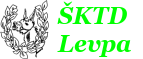 VABI NA PRIREDITEVŠtefanovo v Levpiv torek, 26. decembra 2017 ob 17. uriProgram prireditve:Otvoritev s harmoniko, domačin Vid ŽabarNastop pevske skupine KD Gorenj Konc z LIVKANastop levpskih vero učencev pod vodstvom g. župnika Alojza Kobala Plesni točki otrok iz LevpeRecital otrok iz LevpeZdružen nastop cerkvenega pevskega zbora Levpa in Kal nad KanalomKomedija " UPS,...NJKI MAM DU BRGEŠAH"..! – KD LivkProgram bo povezovala Laura Skrt Od 19.00 ure dalje bomo lahko plesali do jutranjih ur, ob živi glasbi zDUO PALBIN.Prireditev se bo odvijala,                                                        V DVORANI večnamenskega objekta Levpa.Za pijačo in jedačo bo poskrbljeno.VSTOP PROST! LEPO VABLJENI.